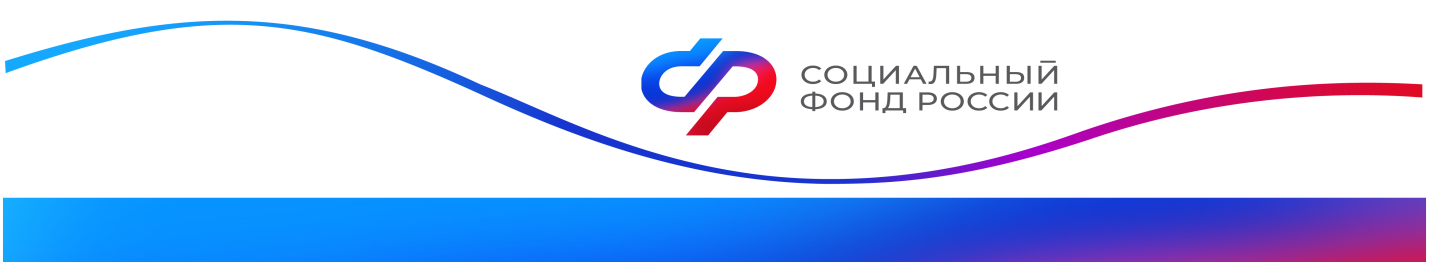 Более 86,6 тысяч калужских семей уже получили сертификат материнского капиталаБолее 86,6  тысяч семей в Калужской области получили сертификат материнского капитала с момента запуска программы в 2007 году. С 1 февраля 2023 года  материнский капитал родителям выдается  в повышенном размере - 586,9 тыс. рублей  на первого ребенка и  775,6 тыс. рублей  на второго, если второй ребенок появился начиная с 2020 года.ОСФР по Калужской области  оформляет  сертификаты проактивно, используя поступившие данные реестра ЗАГС о рождении и выдает их в электронном виде. Цифровой документ со всеми необходимыми данными поступает  в личный кабинет мамы ребенка. После этого семья может через «Госуслуги» дистанционно распоряжаться капиталом на выбранные цели и контролировать остаток средств.Напомним, что первый сертификат материнского капитала был выдан в марте 2007 года. Тогда размер государственной поддержки семей с двумя детьми составлял 250 тыс. рублей. Сегодня эта сумма выросла более чем в три раза. Помимо этого, материнский капитал теперь дается не только за второго, но и за первого ребенка, рожденного или усыновленного начиная с 2020 года. Более подробную информация о том как получить и потратить материнский (семейный) капитал можно узнать на сайте Социального фонда России. Пресс-служба ОСФР по Калужской области